RESOLUÇÃO Nº 275/2016RECONHECE O CURSO TÉCNICO EM PRÓTESE DENTÁRIA MINISTRADO NA UNEPI, LOCALIZADA NA RUA HILDEBRANDO TOURINHO, 177, MIRAMAR, NA CIDADE DE JOÃO PESSOA–PB, MANTIDA PELA UNEPI – UNIÃO DE ENSINO E PESQUISA INTEGRADA LTDA. – CNPJ 07.134.096/0001-20.	O CONSELHO ESTADUAL DE EDUCAÇÃO DA PARAÍBA, no uso de suas atribuições e com fundamento no Parecer nº 170/2016, exarado no Processo nº 0019567-1/2016, oriundo da Câmara de Ensino Médio, Educação Profissional e Ensino Superior, e aprovado em Sessão Plenária realizada nesta data,RESOLVE:Art. 1º  Reconhecer, pelo período de 4 (quatro) anos, o Curso Técnico em Prótese Dentária ministrado na UNEPI, localizada na Cidade de João Pessoa–PB, mantida pela UNEPI – União de Ensino e Pesquisa Integrada Ltda. – CNPJ 07.134.096/0001-20.Art. 2º  A presente Resolução entra em vigor na data de sua publicação.Art. 3º  Revogam-se as disposições em contrário.	Sala das Sessões do Conselho Estadual de Educação, 29 de setembro de 2016.JANINE MARTA COELHO RODRIGUESPresidenteBARTOLOMEU JOSÉ DE ARAÚJO PONTESRelator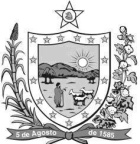 GOVERNODA PARAÍBASecretaria de Estado da EducaçãoConselho Estadual de Educação